Rio Grande Valley Literacy Center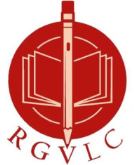 1005 W Gore Ave, Pharr, TX 78577	Office: 956.961.4299www.rgvliteracycenter.org	www.facebook.com/rgvlcIn what areas are you interested in volunteering for? Please check all that apply.Instructional ESL		Instructional GED:  English	 Spanish	Office/Receptionist	Fundraising Events		Facility/MaintenanceOther: 

Have you done volunteer work in the past?	Yes	No	If yes, how many years?	  00000If yes, describe: 

Do you have experince with adult education?	Yes	NoIf yes, describe: 

Office Volunteer By signing below, I understand that being a volunteer at the Rio Grande Valley Literacy Center is a serious commitment.  I understand that I must participate in any necessary training/orientation workshops provided by RGVLC.  I understand that staff/students depend on my attendance and active involvement in order to succeed.  I also understand that if I fail to meet the requirements of a volunteer, I may not be asked to return.Volunteer Instructor By signing below, I understand that being a volunteer instructor at the Rio Grande Valley Literacy Center is a serious commitment.  I understand that I must participate in the 3-hour instructor training/orientation workshop provided by RGVLC.  I understand that students depend on my attendance and active involvement in order to succeed.  Futhermore, I agree that upon accepting a position as a volunteer instructor, I will remain active throughout the course of the semester I have agreed to.  I also understand that if I fail to meet the requirements of a volunteer instructor, I may not be asked to return for a new semester.Print Name:	 			Signature:  Rio Grande Valley Literacy Center1005 W Gore Ave, Pharr, TX 78577	Office: 956.961.4299www.rgvliteracycenter.org	www.facebook.com/rgvlc
Activity Consent and Health Information Release Form Name:                         		                                        

 Date of Birth:  			Age:  00 		Gender: Male	Female Medical Condition, if any: 



 Emergency Contact: Name:             					Phone: 
 Relationship: 
  Print Name:	 		Signature:  				Date: Rio Grande Valley Literacy Center1005 W Gore Ave, Pharr, TX 78577	Office: 956.961.4299www.rgvliteracycenter.org	www.facebook.com/rgvlcBackground Check Authorization Name:                         		                                         Date of Birth:  	   Gender: Male	Female	Ethnicity:   Driver License/State ID #:    000000000			Social Security Number:  00000000  Print Name:	 		Signature:  				Date: Volunteer ApplicationDate:   Name:                                      Name:                                      Address:                                                                                                      00000Address:                                                                                                      00000Phone:  Email: Please check all applicable days and times you are available to volunteer.MondayTuesdayWednesdayThursdayPlease check all applicable days and times you are available to volunteer.9:00am – 12:00pmPlease check all applicable days and times you are available to volunteer.12:00pm – 3:00pmPlease check all applicable days and times you are available to volunteer.Other, please specify time.Address:                                                                                                      00000Address:                                                                                                      00000Phone:  Email: 